palatalo.ru (Общественная палата Ленинградской области раздел /новости/ 15 октября 2020)«Династия защитников»: в Общественной палате стартовал конкурс «Мое семейное древо»15 октября 2020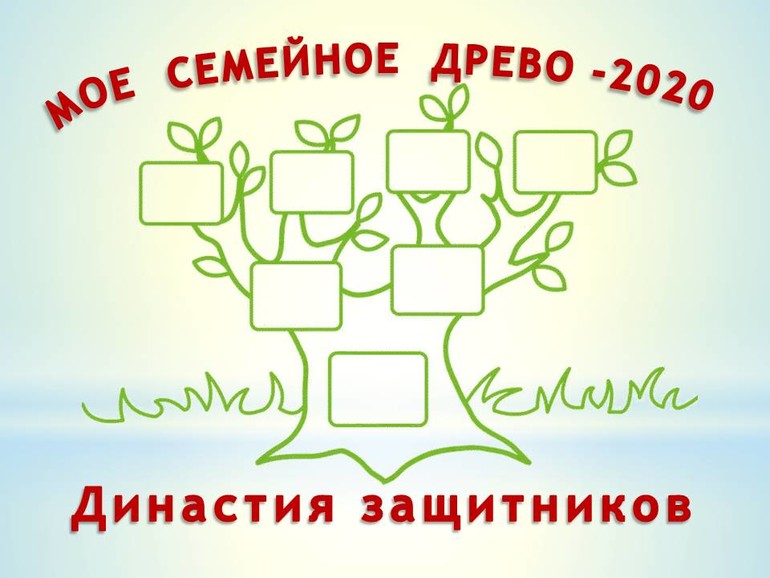 Общественная палата Ленинградской области объявляет о начале подготовительного этапа ежегодного конкурса для школьников «Мое семейное древо».В 2020 году конкурс проводится в третий раз и приурочен к объявленному в Ленинградской области Году Победителей. Тема конкурсных работ - «Династия защитников», ребятам предложат рассказать свои истории, посвященные семейным династиям защитников (военных или сотрудников правоохранительных органов, или медицинских работников)».         Цель конкурса инициаторы видят в пропаганде нравственных ценностей семьи, формировании общественного мнения, способствующего укреплению семейных отношений, создании атмосферы уважения к семьям, имеющих семейные традиции, повышении интереса детей и юношества к сохранению документальных источников по истории своей семьи.         Конкурс проводится среди учащихся, обучающихся и проживающих на территории Ленинградской области в  трех возрастных группах:1 - 4 классы, 5 - 8 классы, а также 9 - 11 классы общеобразовательных учреждений.         Сроки проведения конкурса:с 15 октября по 17 ноября 2020 года - подготовка участниками Конкурса работ;с 18 ноября по 2 декабря 2020 года - прием конкурсных работ муниципальными общественными палатами или Общественной палатой Ленинградской области (от участников конкурса, проживающих в тех районах, где не созданы Палаты МО);с 3 декабря по 8 декабря 2020 года  - заседание конкурсных комиссий Общественной палаты,  Палат МО, подведение промежуточных итогов Конкурса и направление результатов в конкурсную комиссию Общественной палаты Ленобласти;с 8 декабря по 11 декабря 2020 года  - подведение итогов Конкурса;с 14 декабря по 18 декабря 2020 года - объявление итогов Конкурса, награждение победителей.Подробная информация
Дата редактирования: 15-10-2020 в 11:22Редактор Безбородова Ольга АлександровнаВернуться к списку